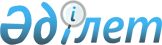 Мемлекеттік тұрғын үй қорынан тұрғын үйді пайдалануға төлем мөлшерін бекіту туралы
					
			Күшін жойған
			
			
		
					Шығыс Қазақстан облысы Глубокое аудандық әкімдігінің 2010 жылғы 27 қыркүйектегі № 803 қаулысы. Шығыс Қазақстан облысы Әділет департаментінің Глубокое аудандық әділет басқармасында 2010 жылғы 22 қазанда N 5-9-136 тіркелді. Күші жойылды - Глубокое аудандық әкімдігінің 2012 жылғы 05 маусымдағы № 305 қаулысымен      Ескерту. Күші жойылды - Глубокое аудандық әкімдігінің 2012.06.05 № 305 қаулысымен.      РҚАО ескертпесі.

      Мәтінде авторлық орфография және пунктуация сақталған.      «Тұрғын үй қатынастары туралы» Қазақстан Республикасының 1997 жылғы 16 сәуірдегі № 94 Заңының 97-бабының 1-тармағына сәйкес, Глубокое аудандық әкімдік ҚАУЛЫ ЕТЕДІ:



      1. Аудандағы мемлекеттік тұрғын үй қорынан тұрғын үйді пайдалануға төленетін төлем мөлшері осы қаулының қосымшасына сәйкес белгіленсін.

      2. Осы қаулының орындалуын бақылау Глубокое ауданы әкімінің орынбасары С.С. Жұмаділовке жүктелсін.



      3. Осы қаулы бірінші ресми жарияланғаннан кейін он күнтізбелік күн өткен соң күшіне енеді.      Глубокое ауданының әкімі                  В. Кошелев 

Глубокое аудандық әкімдіктің 

2010 жылғы « 27» қыркүйек 

№ 803 қаулысына қосымша  Ауданның мемлекеттік тұрғын үй қорынан тұрғын үйді 

пайдалануға төлем мөлшері      Глубокое ауданындағы мемлекеттік тұрғын үй қорынан тұрғын үйді пайдалану үшін 1 айға 1 шаршы метр жалпы ауданға алынатын төлем мөлшері мына формуламен есептеледі:

      А (жалдау ақысы) = 8680 (сегіз мың алты жүз сексен) теңге (бір шаршы метр тұрғын үйдің бағалау құны) / 125 (жүз жиырма бес) жыл (ғимараттың есептік қызмет ету мерзімі) / 12 (он екі) ай = 5,8 теңге.      «Глубокое ауданының ТКШ, 

      жолаушылар көлігі және автомобиль 

      жолдары бөлімі» ММ бастығының м.а.              М. Шарыпқан 
					© 2012. Қазақстан Республикасы Әділет министрлігінің «Қазақстан Республикасының Заңнама және құқықтық ақпарат институты» ШЖҚ РМК
				